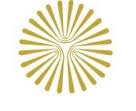 دانشگاه پیام نور استان آذربایجانشرقی(واحد اهر)فرم مشخصات کارکنان دانشگاه پیام نور اهرمشخصات فردی: نام و نام خانوادگی : بیوک محمدپورسمت : مدیر آموزشمدرک تحصیلی : کارشناسی ارشد تلفن مستقیم : 44346313 - 041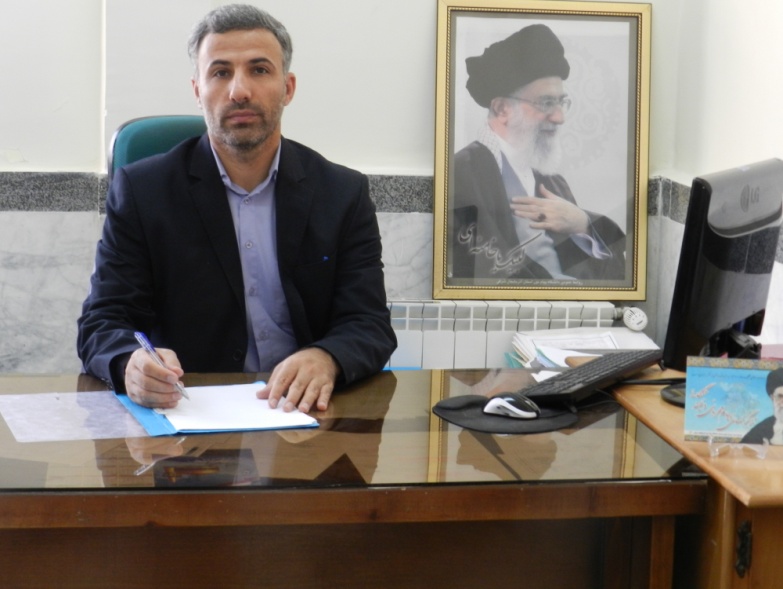 تلفن داخلی : آدرس الکترونیکی : aharpnu_amuz@yahoo.com 